DONATION DRIVE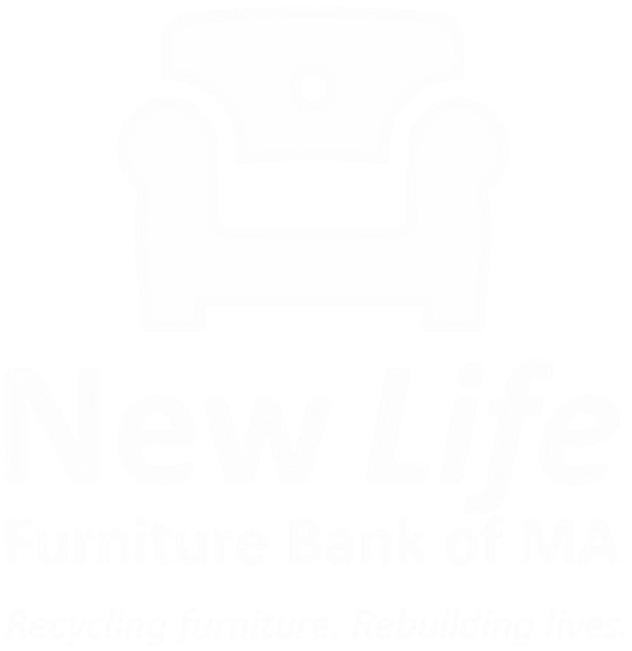 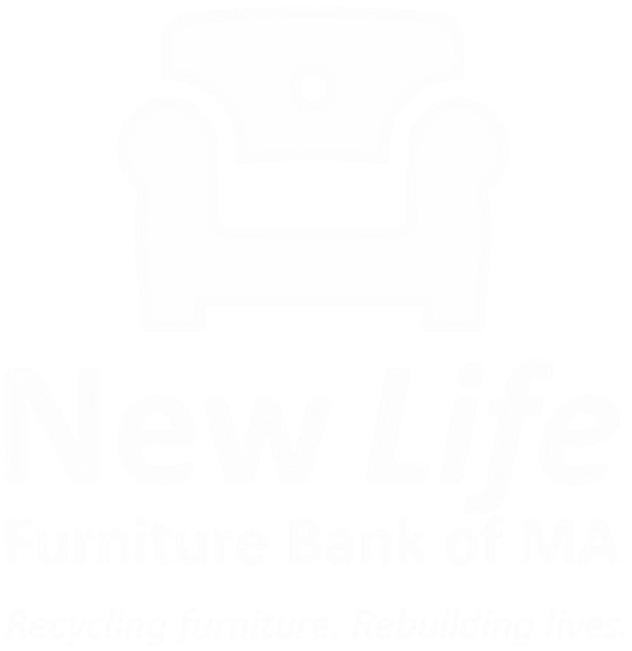 FOR INDIVIDUALS &FAMILIES TRANSITIONINGOUT OF HOMELESSNESSOut of respect for the dignity of our clients, items must be clean, include all parts, and be free of tears, stains, or damage. This drive is organized by [ORGANIZATION/NAME/COMPANY] on behalf of New Life Furniture Bank of MA. VOLUNTEER • DONATE • GIVE FURNTIURENEWLIFEFB.ORG